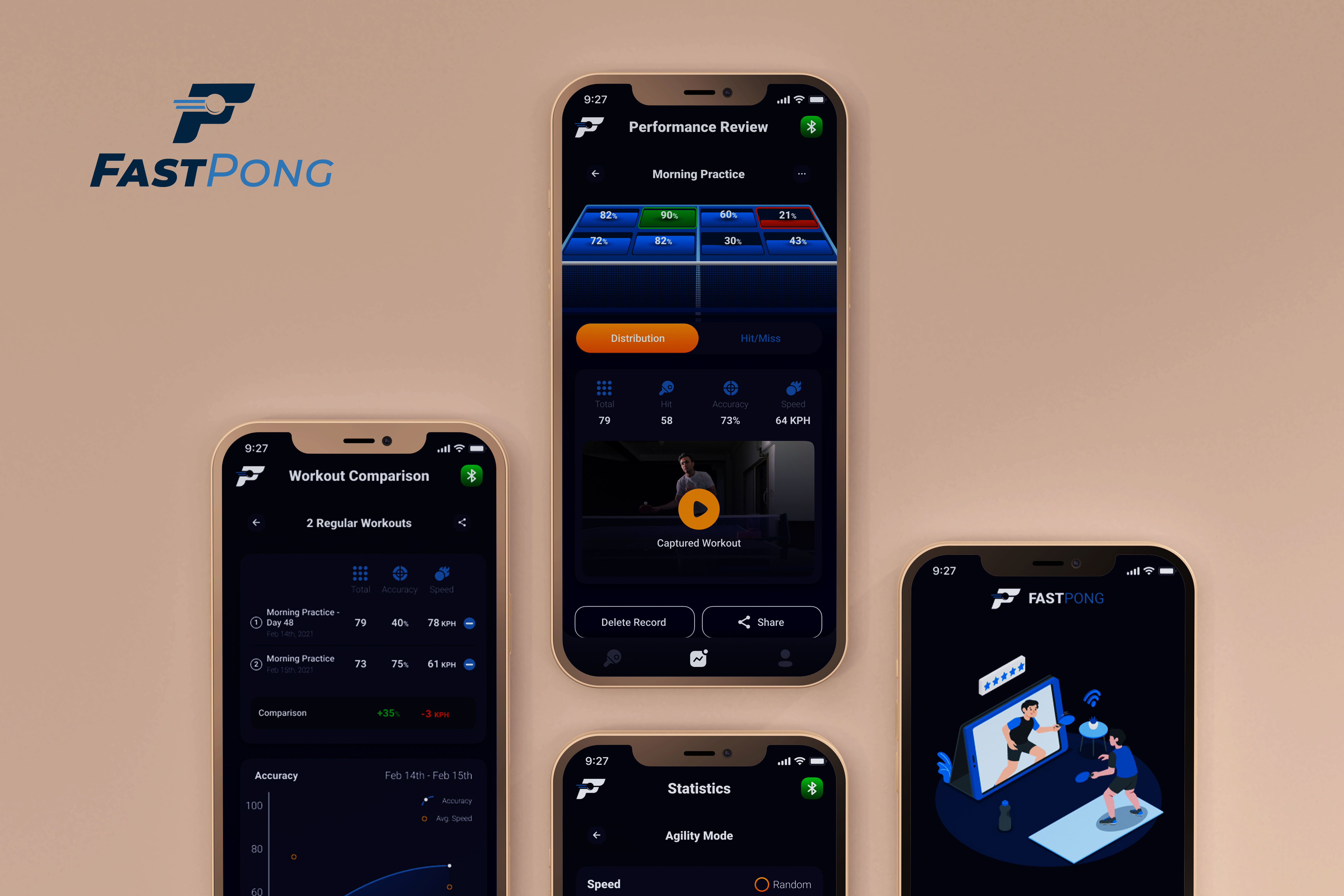 UŽIVATELSKÝ NÁVODAPLIKACE FASTPONGINSTALACE MOBILNÍ APLIKACEINSTALACE MOBILNÍ APLIKACEStažení mobilní aplikaceAndroid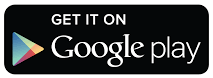 Apple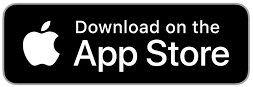 Po nalezení aplikace kliknete na „Instalovat“.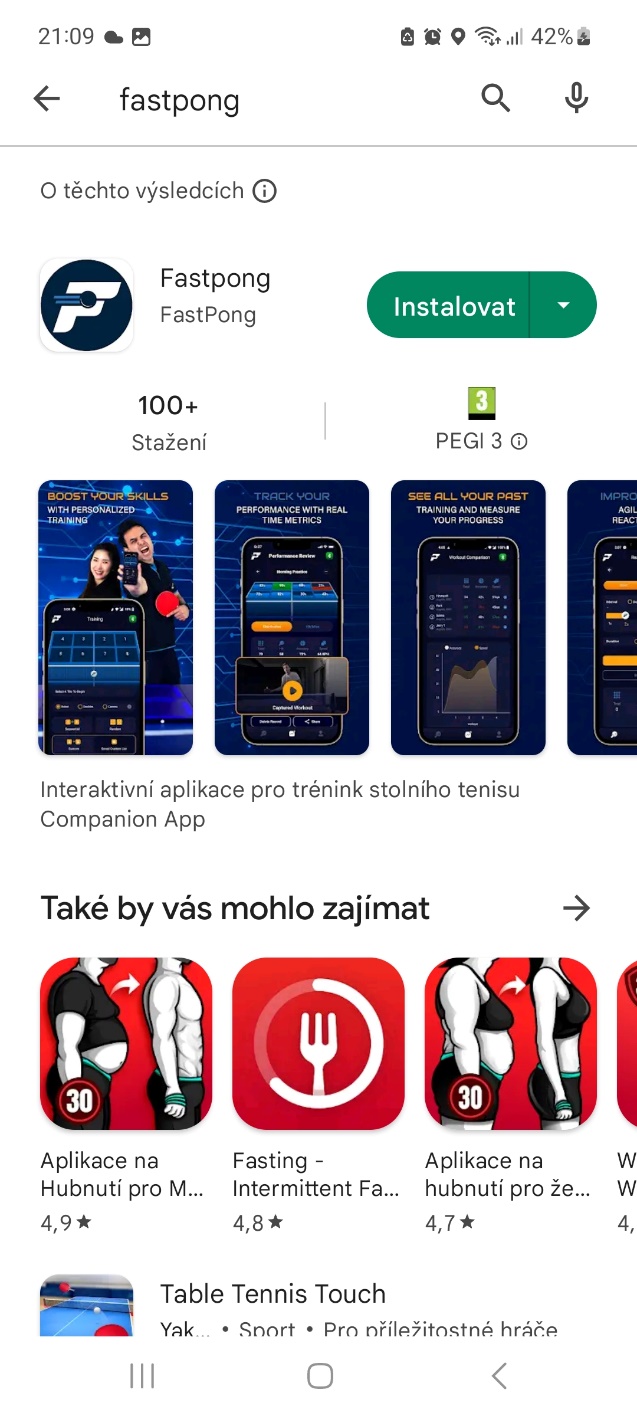 Jakmile je aplikace nainstalovaná klikněte na „Otevřít“.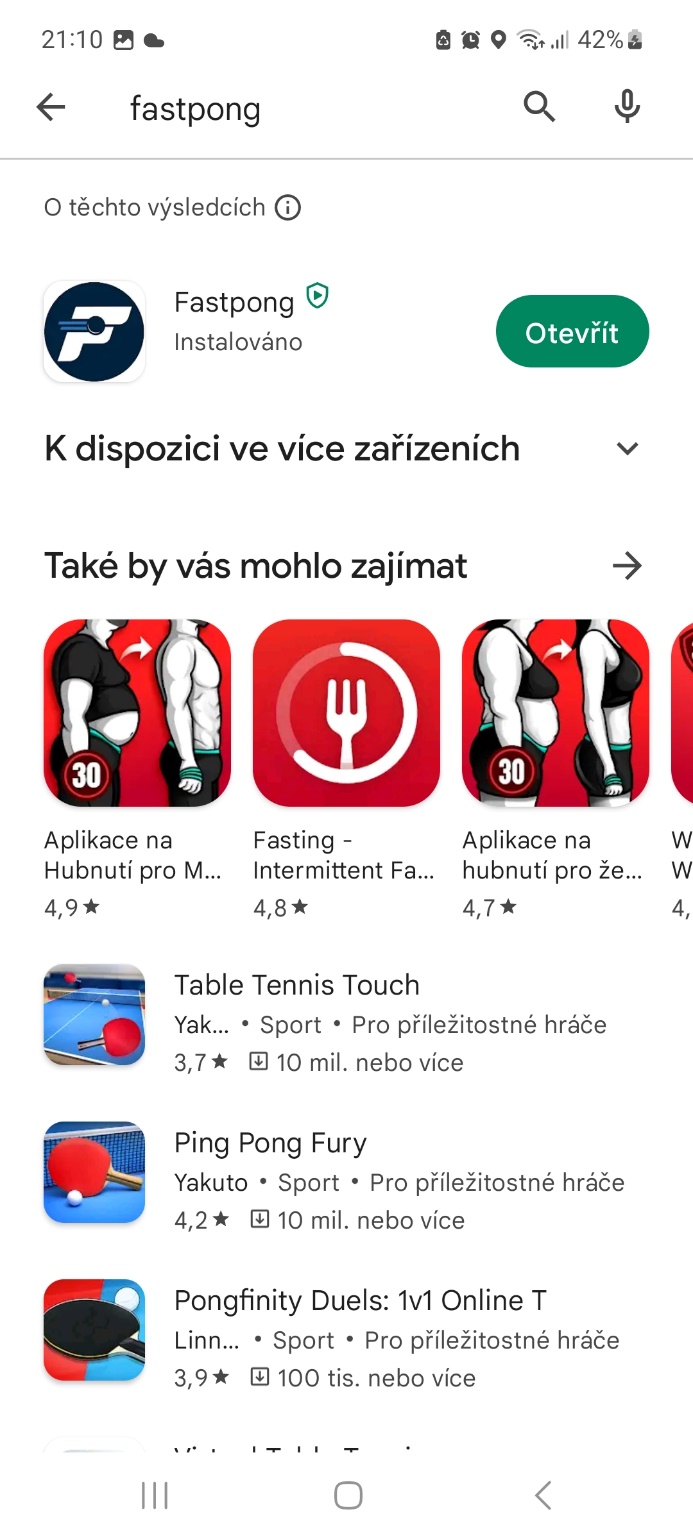 Nebo ikonku aplikace najdete ve svém mobilním zařízení. Pro otevření aplikace klikněte dvakrát na ikonku „FastPong“.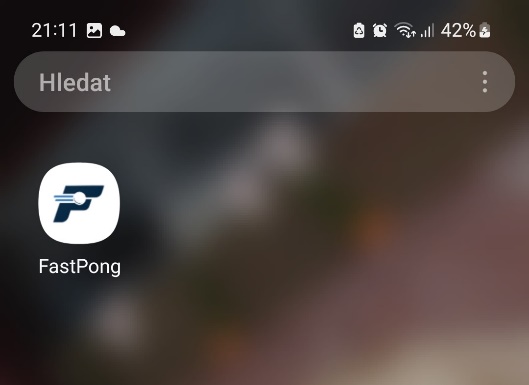 Po otevření aplikace se Vás aplikace zeptá na povolení videí, hudby a zvuku – dejte „Povolit“.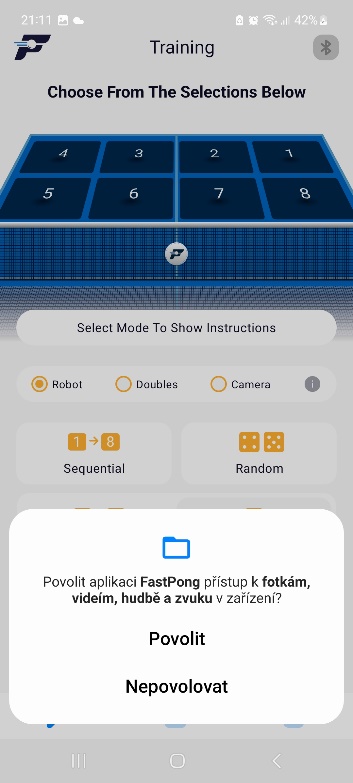 Dalším krokem je povolení k přístupu k poloze, záleží na Vás, doporučuji dát „Při používání aplikace“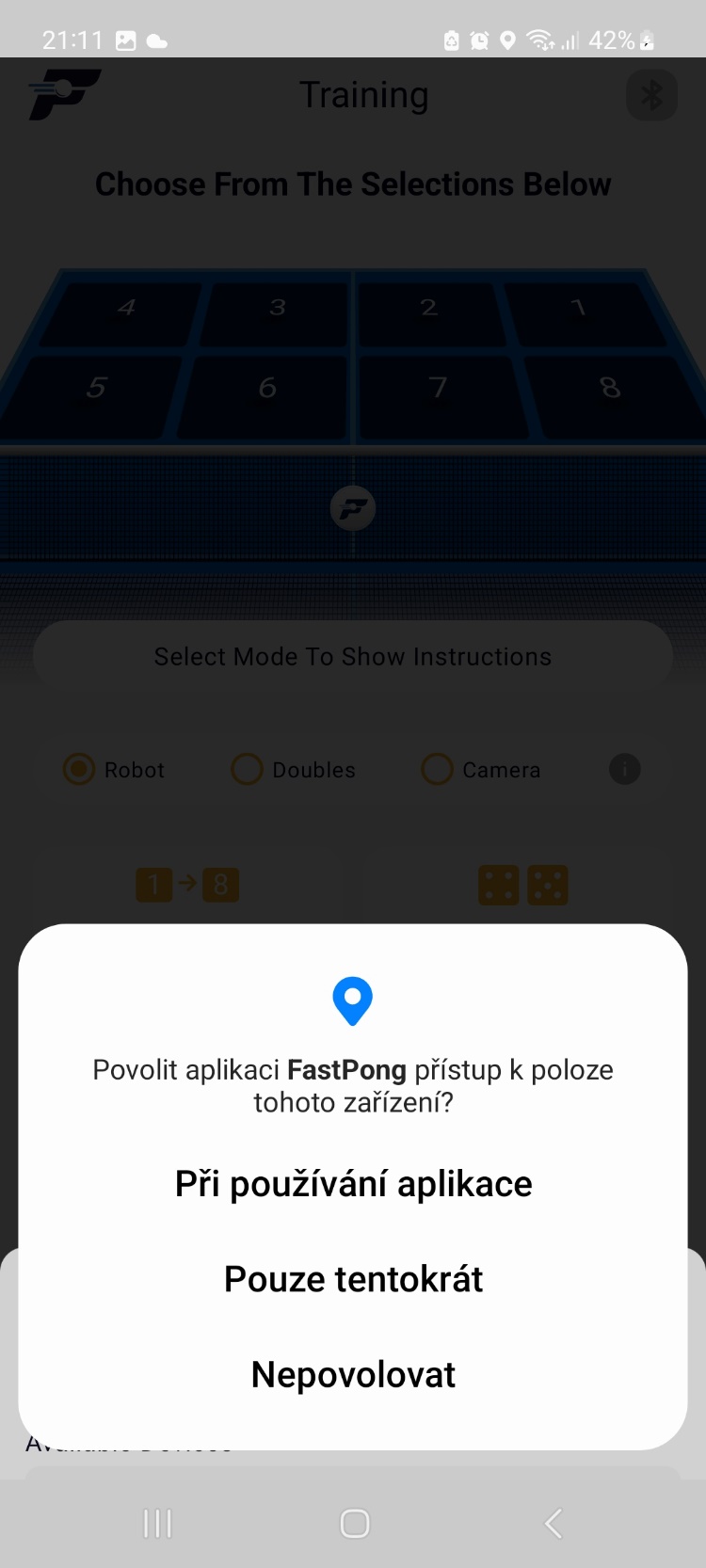 Vaše instalace je dokončena a měli byste vidět základní náhled aplikace FastPong.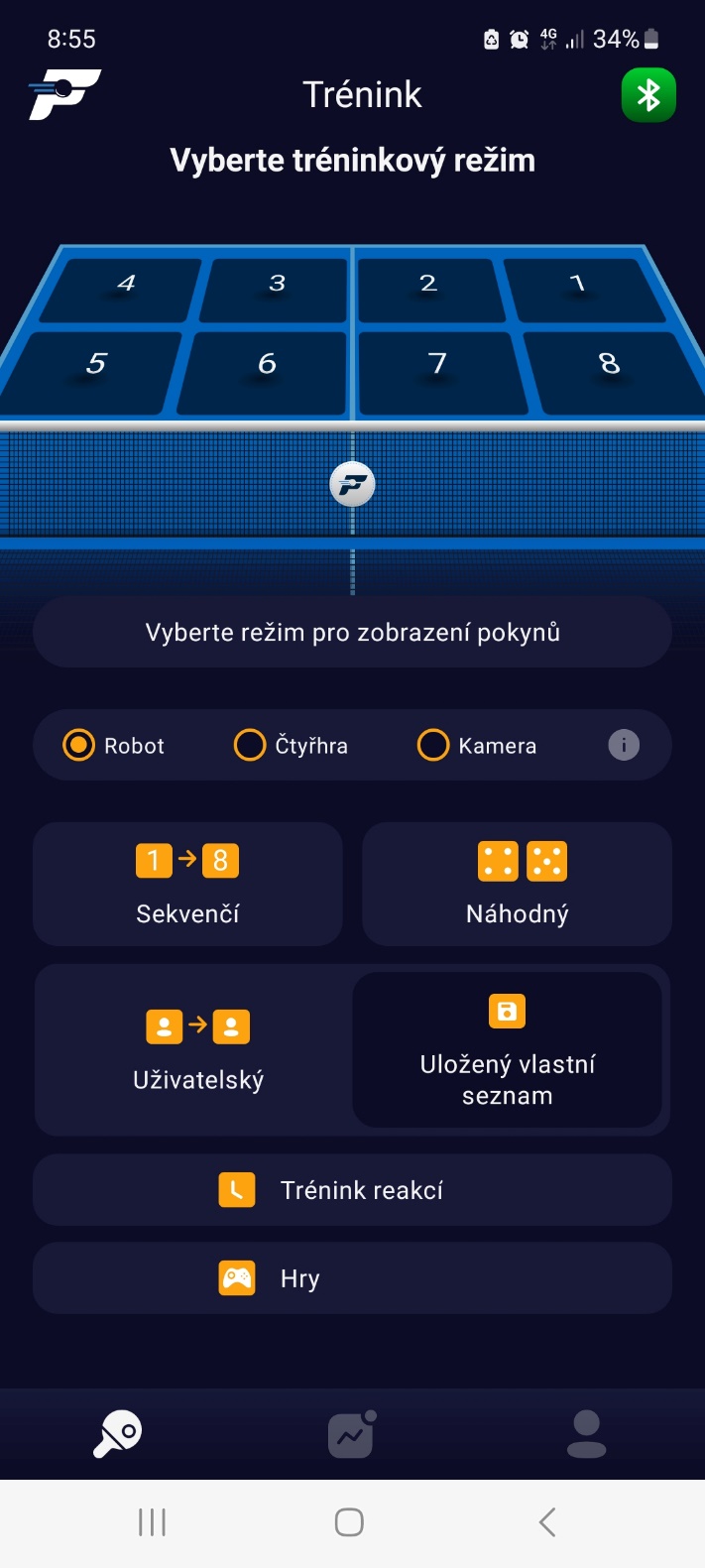 Propojení mobilní aplikace s interaktivními deskamiPropojení mobilní aplikace s interaktivními deskamiPropojení mobilní aplikace s interaktivními deskamiPrvním krokem k propojení mobilní aplikace s interaktivními deskami je jejich sestavení a zapojení desek do zdroje elektrického napětí.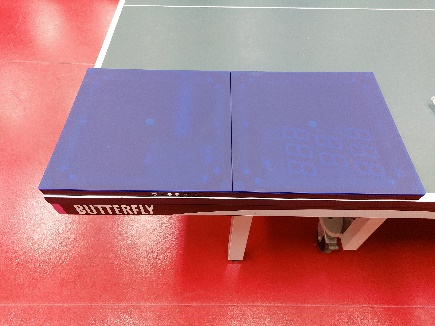 Položení první desky na stůl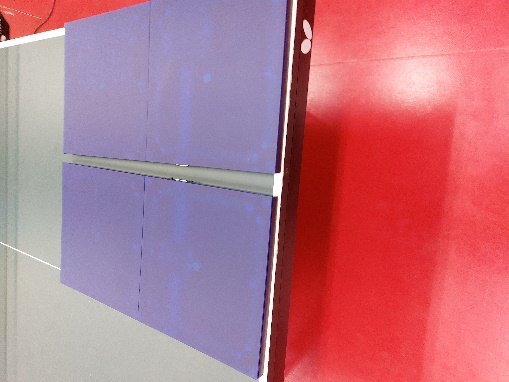 Spojení všech desek dohromady 
1-2-3-4Prvním krokem k propojení mobilní aplikace s interaktivními deskami je jejich sestavení a zapojení desek do zdroje elektrického napětí.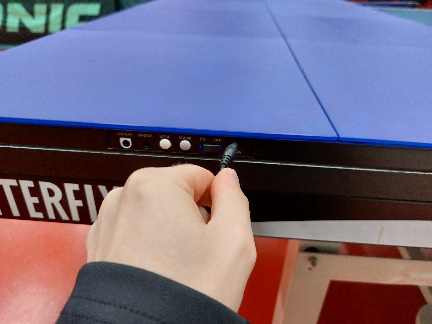 Zapojení kabelu do konektoru 12V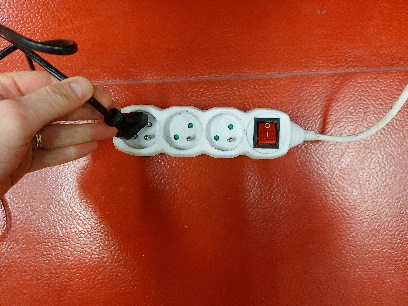 Zapojení kabelu do zdroje napájení 230VPrvním krokem k propojení mobilní aplikace s interaktivními deskami je jejich sestavení a zapojení desek do zdroje elektrického napětí.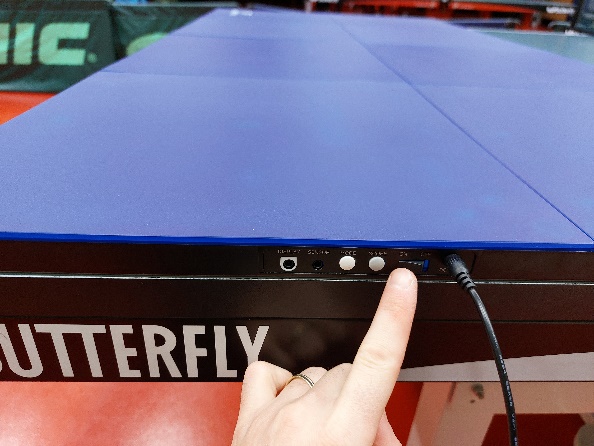 Zapnutí vypínače do polohy „ON“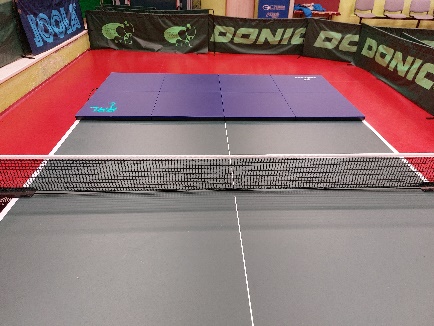 Desky svítí, jsou zapojeny a funkční.V nastavení vašeho mobilního telefonu zkontrolujte, zda máte zapnuté Bluetooth.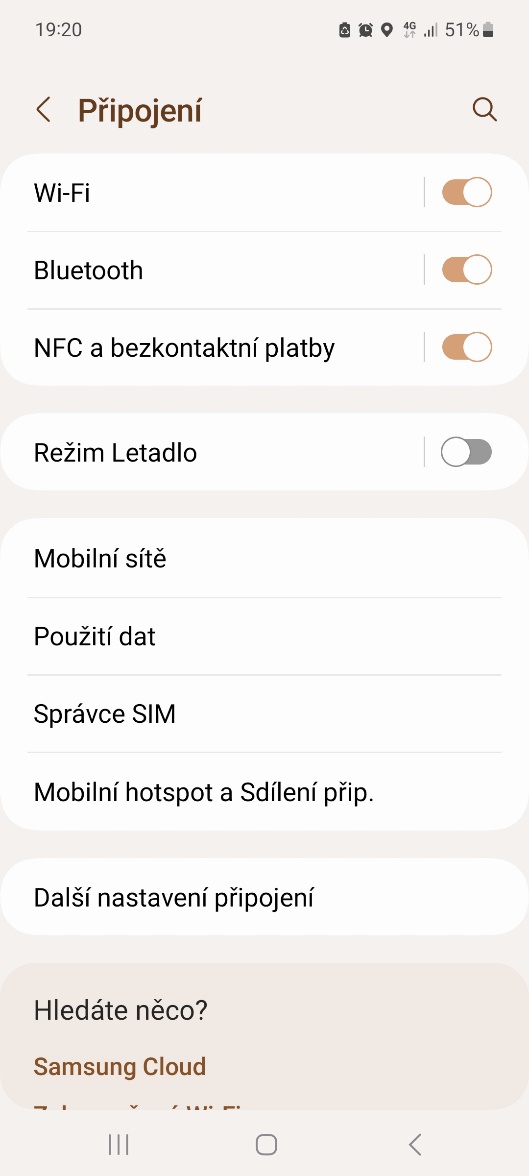 K propojení interaktivních desek a mobilní aplikace klikněte v mobilní aplikaci na ikonku Bluetooth.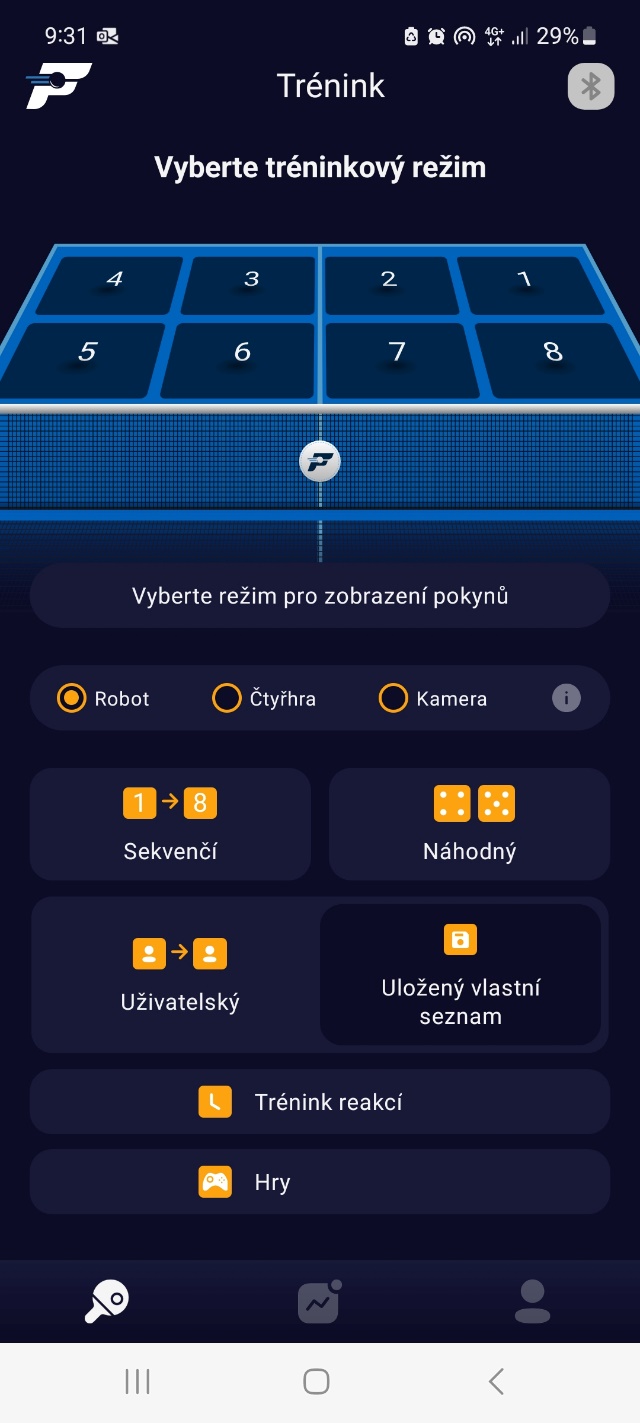 Klikněte na dostupné zařízení „FastPong“. Po kliknutí se Vám objeví „Připojování“, to znamená, že se zařízení připojují.Pokud připojení proběhlo v pořádku, tak vidíte zeleně zobrazené „Připojeno“.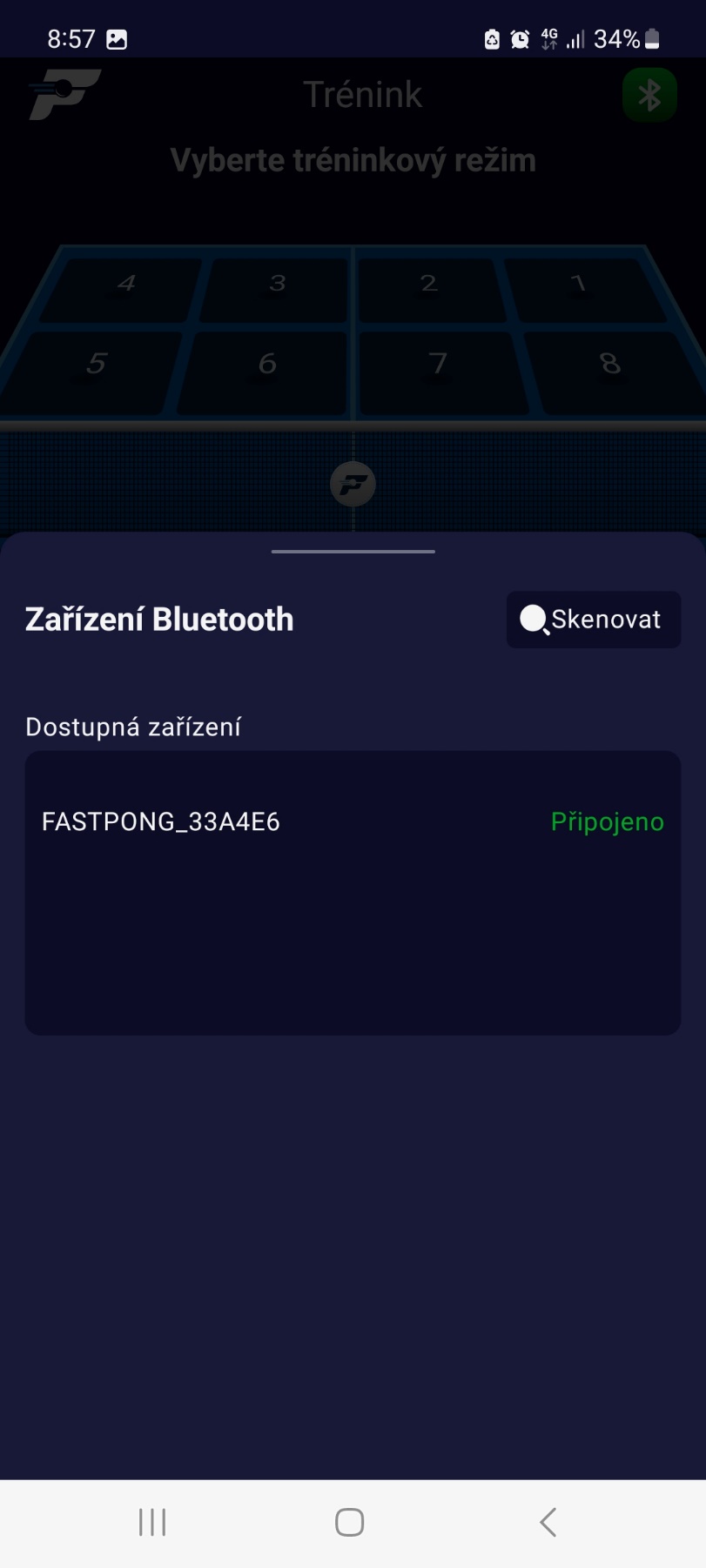 Dalším kontrolním bodem, že je mobilní aplikace připojena k interaktivním deskám, je svítící zelená ikonka Bluetooth.A můžeme začít!!!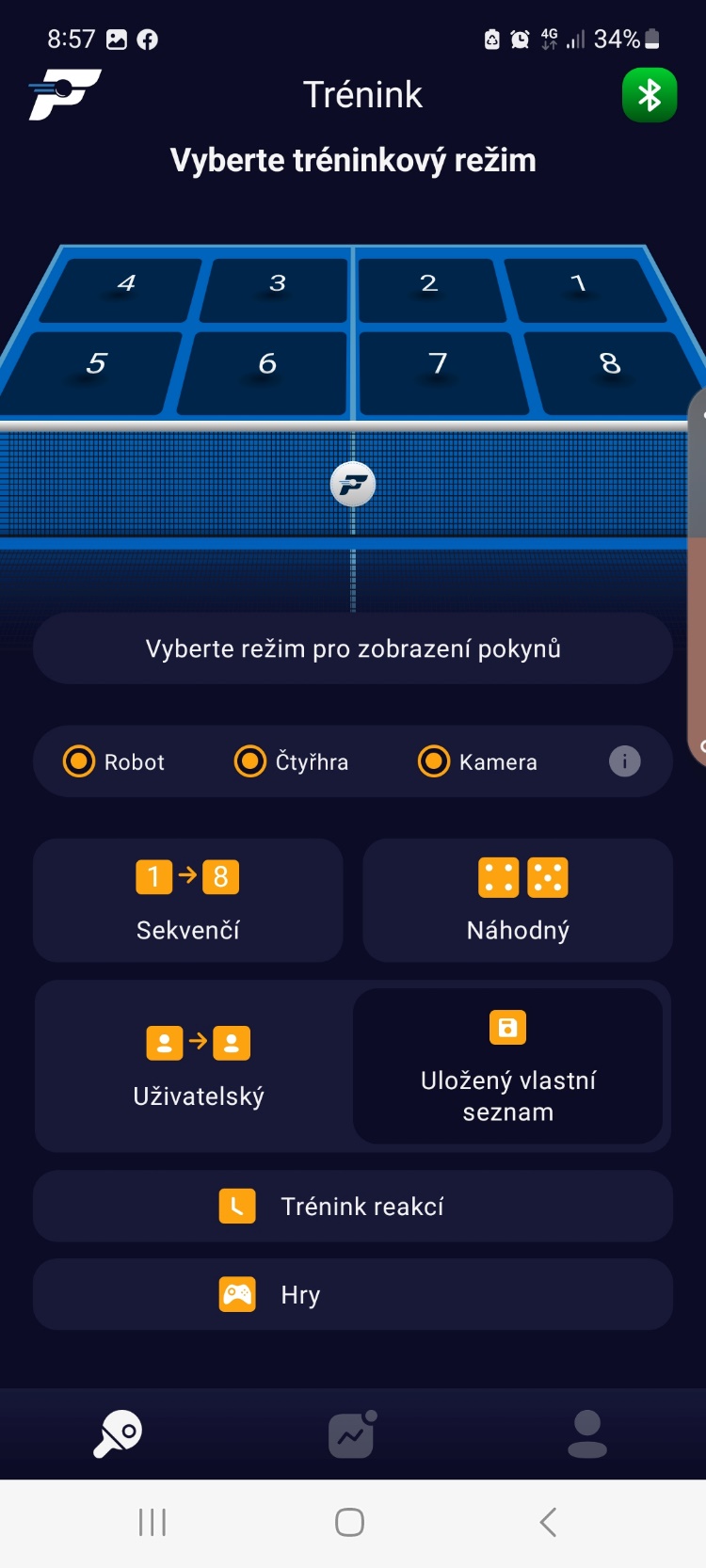 ZÁKLADNÍ ZOBRAZENÍ APLIKACE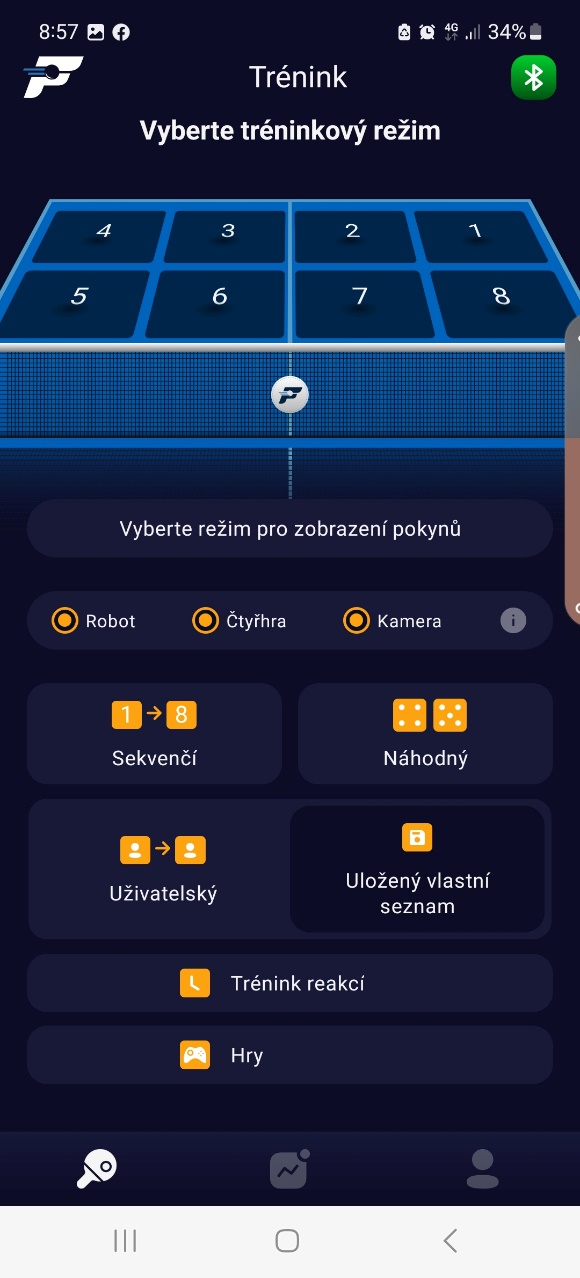 Zapojení míčkového senzoru k interaktivním deskám FastPongZapojení míčkového senzoru k interaktivním deskám FastPongZapojení míčkového senzoru k interaktivním deskám FastPongUmístěte míčkový senzor nad otvor, kde z robota vylétávají míčky. Senzor upevníte pomocí suchého zipu, na který senzor připevníte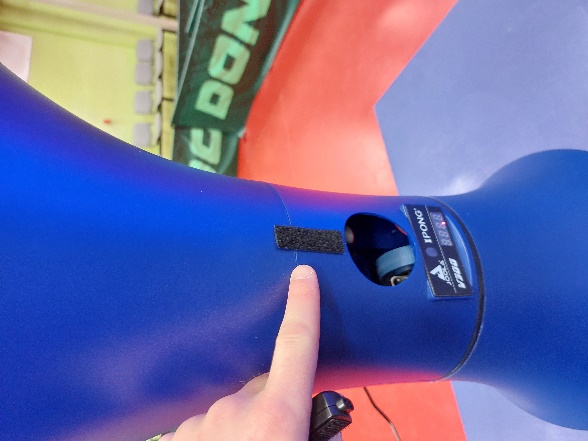 Suchý zip nalepte nad otvor, kde vylétávají míčky z robota.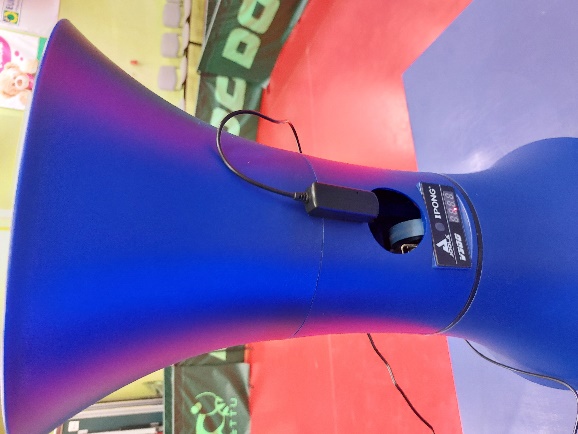 Na suchý zip připevněte míčkový senzor.Kabel od míčkového senzoru zapojte do konektoru „Senzor“.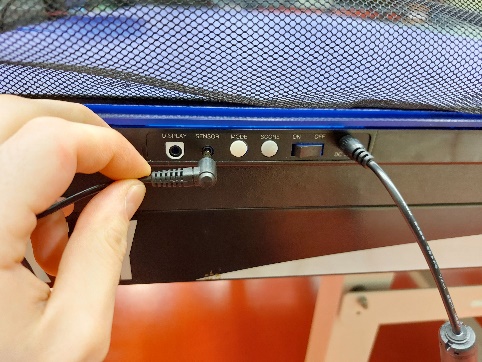 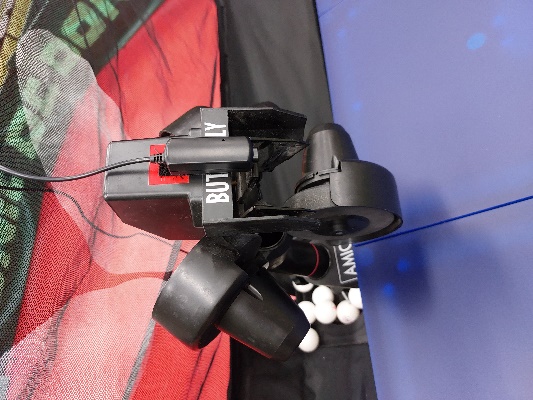 (Zde na obrázku vidíte umístění míčkového senzoru na jiném robotu.)Karta: Trénink – Sekvenční/postupný tréninkKarta: Trénink – Sekvenční/postupný tréninkSekvenční/postupný trénink je založen na trefování interaktivních desek od 1 až do 8 postupně. Pokud pro sekvenční trénink budete chtít zapojit robota, klikněte na „Robot“.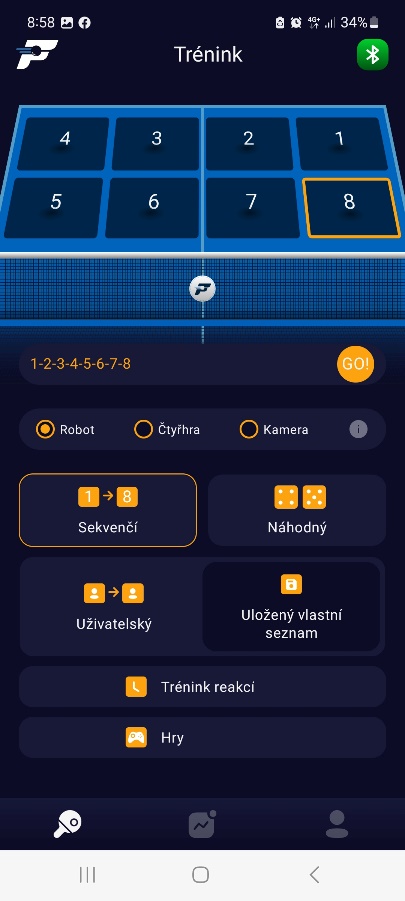 Pokud chcete spustit sekvenční/postupný trénink klikněte na „GO“ a trénink začíná. Interaktivní desky se začnou rozsvěcet od 1 do 8.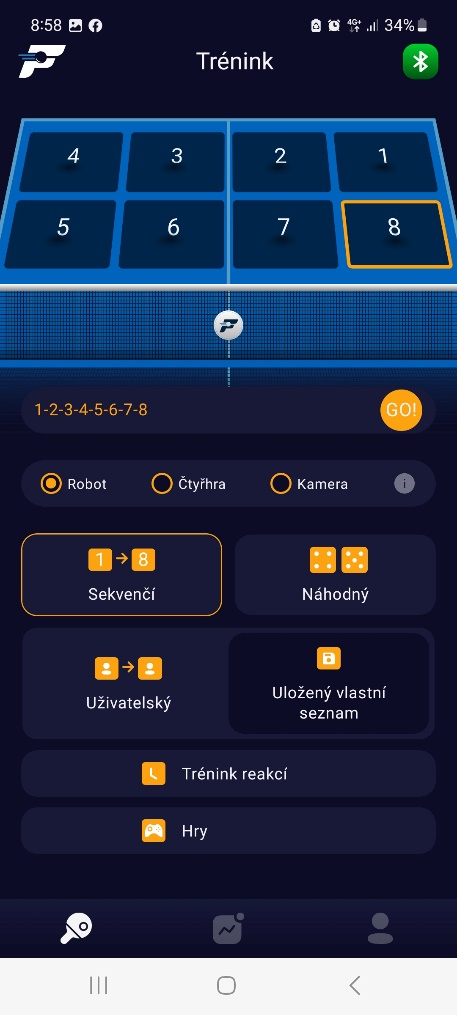 Po skončení tréninku se Vám zobrazí statistika, záložka „Rozdělení“ – rozdělení, kde je v náhledu vidět: Celkový počet míčků (Celkový) 
Počet zásahů (Zásah)
Přesnost zásahu (Přesnost)RcychlostNa interaktivních deskách se Vám zobrazí procentuální úspěšnost zásahů.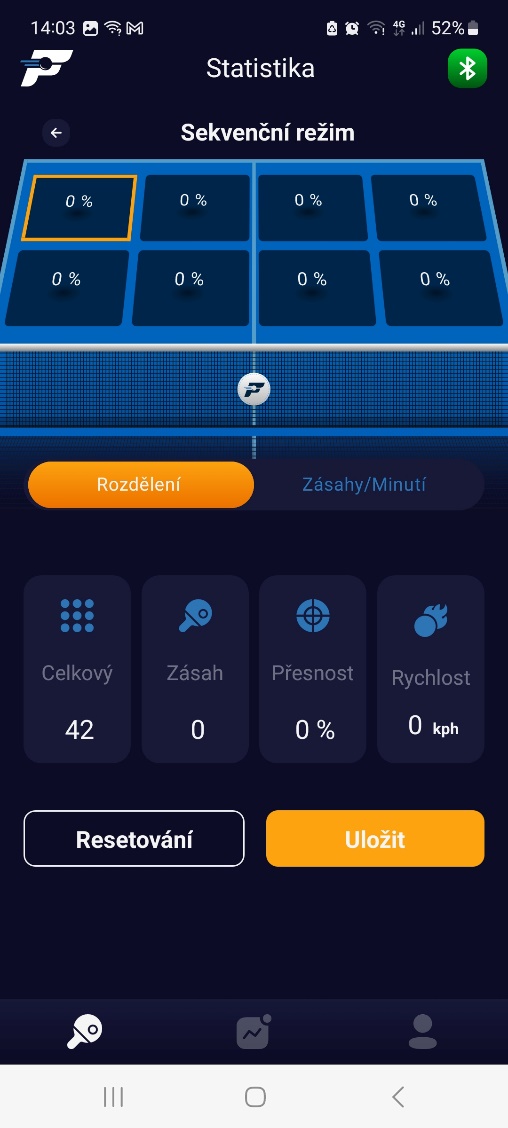 Můžete přepnout na statistickou kartu „Zásahů a minutí“. Karta Vám ukáže na jednotlivé desce počet zásahů a minutí.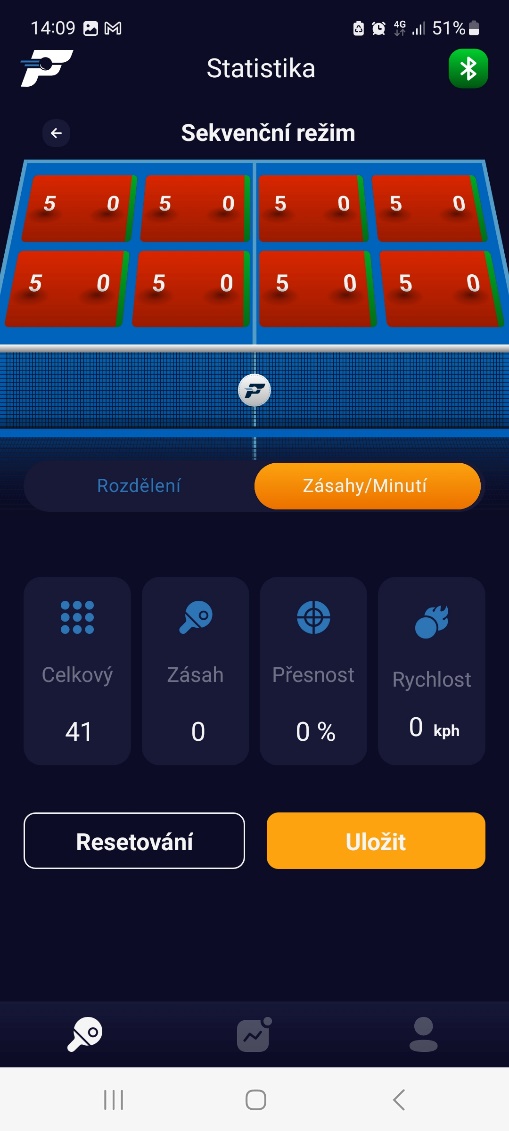 Chcete-li si trénink uložit klikněte na tlačítko „Uložit“. Pojmenujte trénink a dejte „Uložit“, trénink se uloží.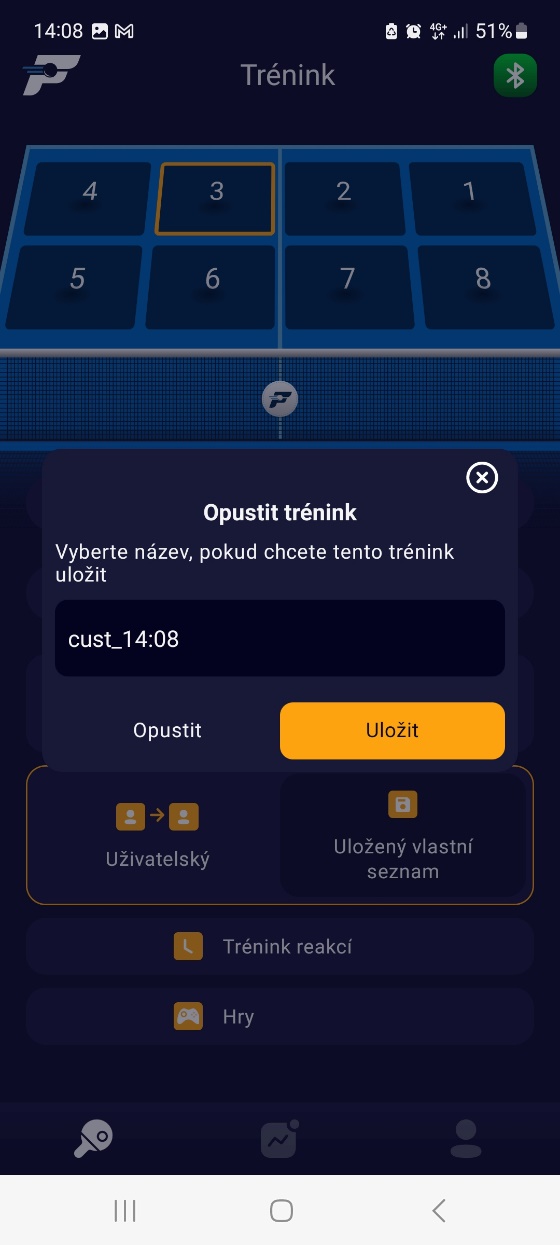 Karta: Trénink – Náhodný trénink (Náhodný)Karta: Trénink – Náhodný trénink (Náhodný)Náhodný trénink je založen na trefování interaktivních desek od 1 až do 8 v náhodném pořadí. Pokud pro náhodný trénink budete chtít zapojit robota, klikněte na „Robot“ nebo i „Čtyřhra“ pokud chcete hrát ve dvojici.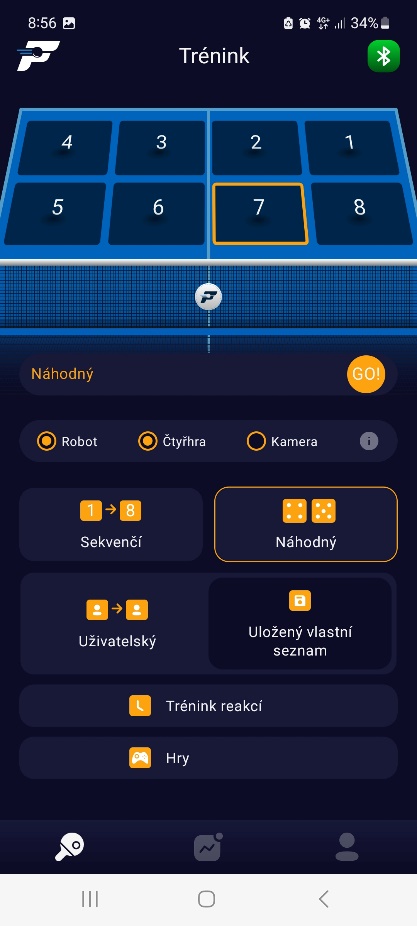 Pokud chcete spustit náhodný trénink klikněte na „GO“ a trénink začíná. Interaktivní desky se začnou rozsvěcet v náhodném pořadí 1 až 8.Po skončení tréninku se můžete podívat na statistiku tréninku nebo ji uložit.Karta: Trénink – Uživatelsky volitelný trénink (Uživatelský)Karta: Trénink – Uživatelsky volitelný trénink (Uživatelský)Uživatelsky volitelný trénink je založen na tom, že si uživatel navolí vlastní pořadí interaktivních desek od 1 až do 8. Pokud pro uživatelský volitelný trénink budete chtít zapojit robota, klikněte na „Robot“ nebo i „Čtyřhra“ pokud chcete hrát ve dvojici.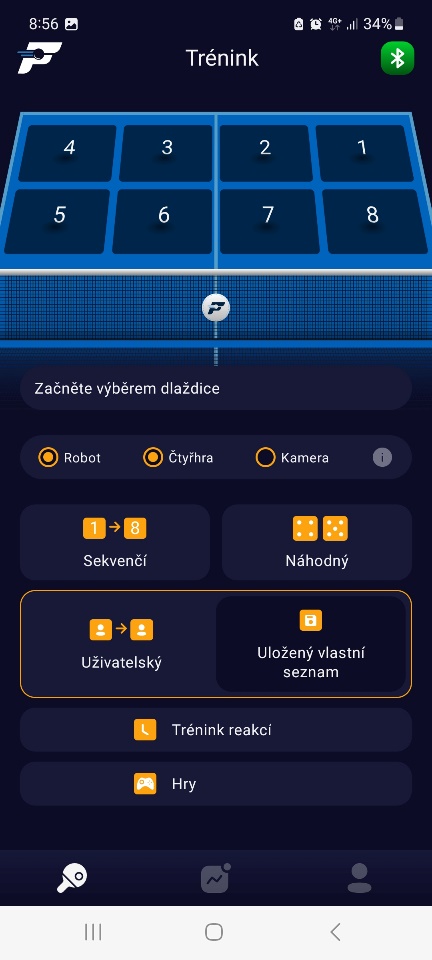 Pokud chcete spustit uživatelsky volitelný trénink klikněte na „GO“ a trénink začíná. Interaktivní desky se začnou rozsvěcet v uživatelsky volitelném pořadí 1 až 8.Po skončení tréninku se můžete podívat na statistiku tréninku nebo ji uložit.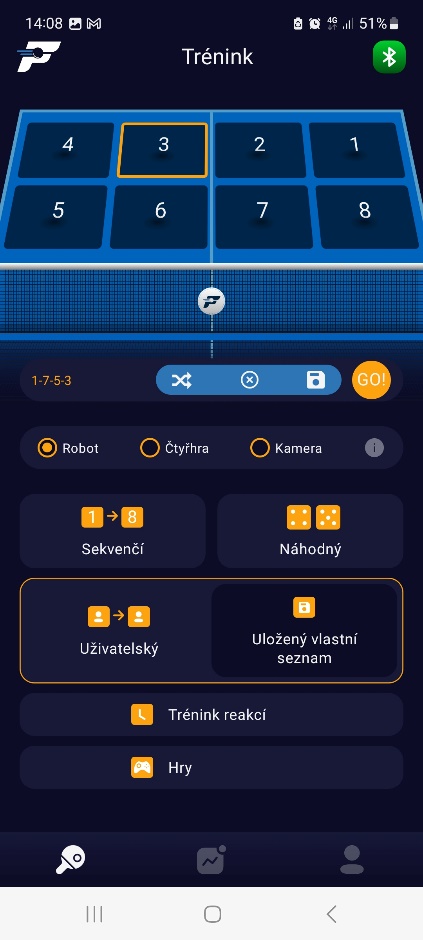 Uživatelsky volitelný trénink je založen na tom, že si uživatel navolí vlastní pořadí interaktivních desek od 1 až do 8. Tento trénink lze načíst z uživatelské knihovny, které byly už jednou navoleny, klikněte na „Uložený vlastní seznam“.Pokud pro uživatelský volitelný trénink budete chtít zapojit robota, klikněte na „Robot“ nebo i „Čtyřhra“ pokud chcete hrát ve dvojici.Vyberte ze seznamu uživatelských tréninků, ten, který Vám vyhovuje a klikněte na „GO“ a trénink začíná. Interaktivní desky se začnou rozsvěcet v uživatelsky volitelném pořadí 1 až 8.Po skončení tréninku se můžete podívat na statistiku tréninku nebo ji uložit.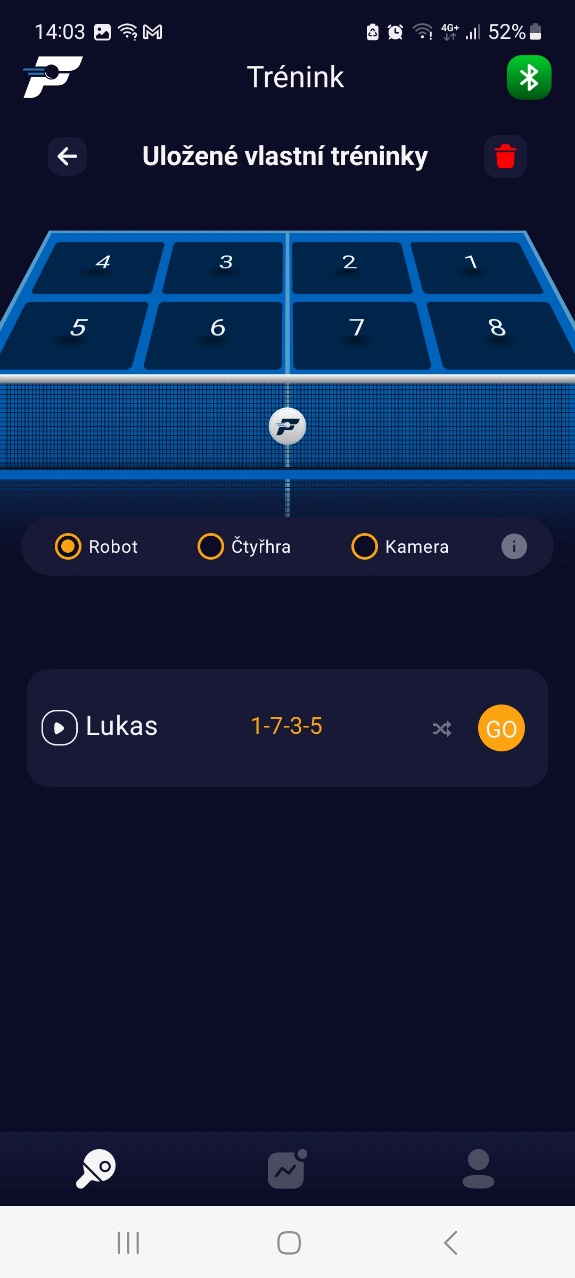 Karta: Trénink - Trénink reakcíKarta: Trénink - Trénink reakcíPokud chcete trénovat svoje reakce, klikněte na „Trénink reakcí“.Trénink reakcí spočívá v tom, že se interaktivní desky rozsvěcí v náhodném či v uživatelsky stanoveném pořadí a čekají na dotek hráče.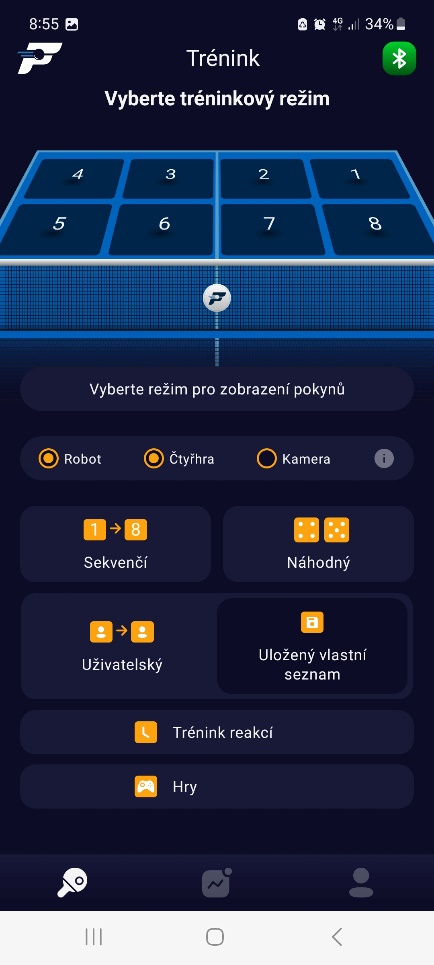 Zde můžete zvolit ze dvou záložek: „Čtyhra“ a „Manualní“.Záložka „Základní“:Zde si můžete nastavit reakční trénink podle základních parametrů.Pokud chcete zahájit trénink klikněte na „Start“. A trénink se spustí.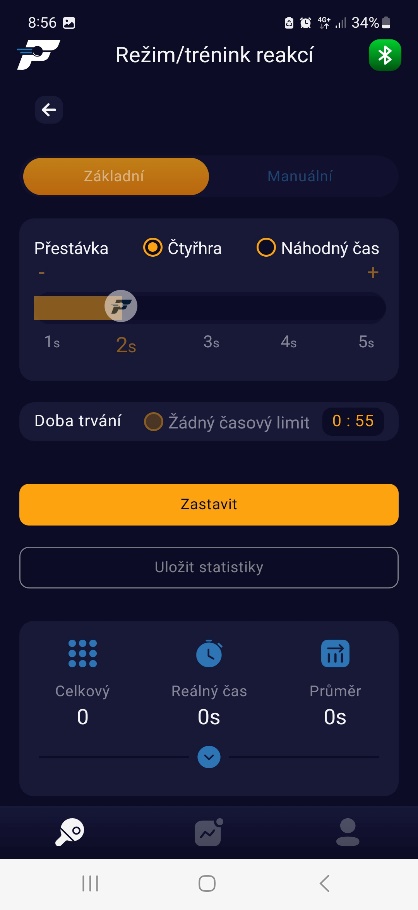 Záložka „Manuální“:Zde si můžete nastavit reakční trénink dle Vámi stanoveného pořadí. Hráč trénuje reakce a trenér kliká na jednotlivé interaktivní desky.Pokud chcete zahájit trénink klikněte na „Start“. A trénink se spustí.Pokud chcete uložit trénink, klikněte na „Uložit statistiky“.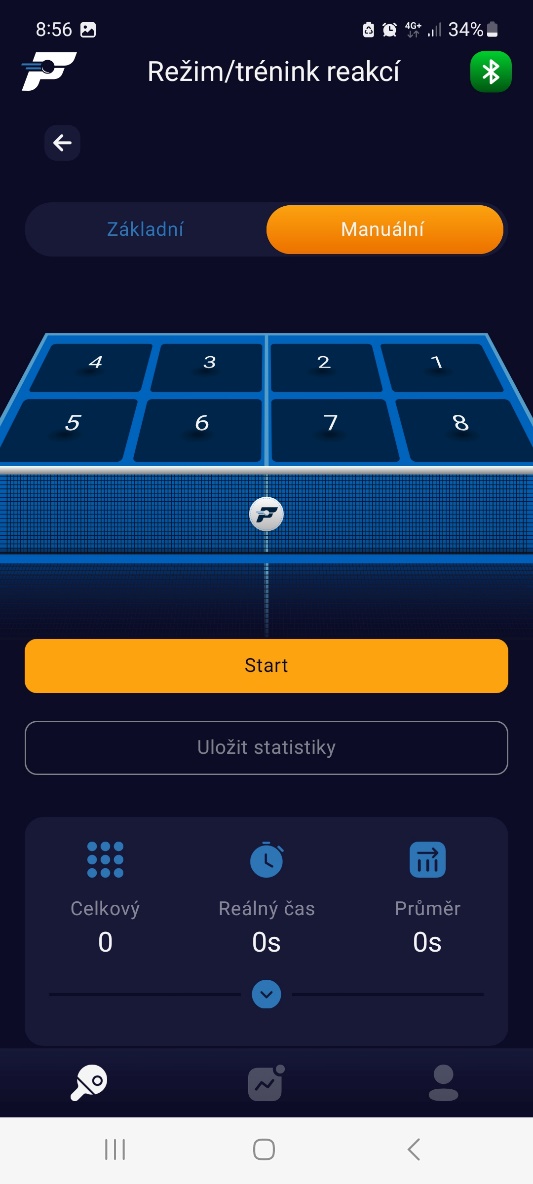 Karta: Trénink  - Hry Karta: Trénink  - Hry Pokud si chcete užít trochu zábavy klikněte na „Hry“.Jsou zde pro hráče připraveny tři tréninkové hry:Bloky– hra spočívá v trefování všech desek. Na začátku hry se rozsvítí všechny interaktivní desky a hráč musí postupně trefit všechny.Had – hra spočívá v trefování hada. Na začátku hry se začne had pohybovat po interaktivních deskách. Trefí-li hráč hada, had se zkrátí, pokud se netrefí had se prodlouží.Zelená vs Modrá – tato hra se hraje ve dvojici a spočívá v tom, že každému hráči rozsvěcuje jeho barva (modrá/zelená) a on ji trefuje a vyhraje ten kdo první eliminuje všechny pole.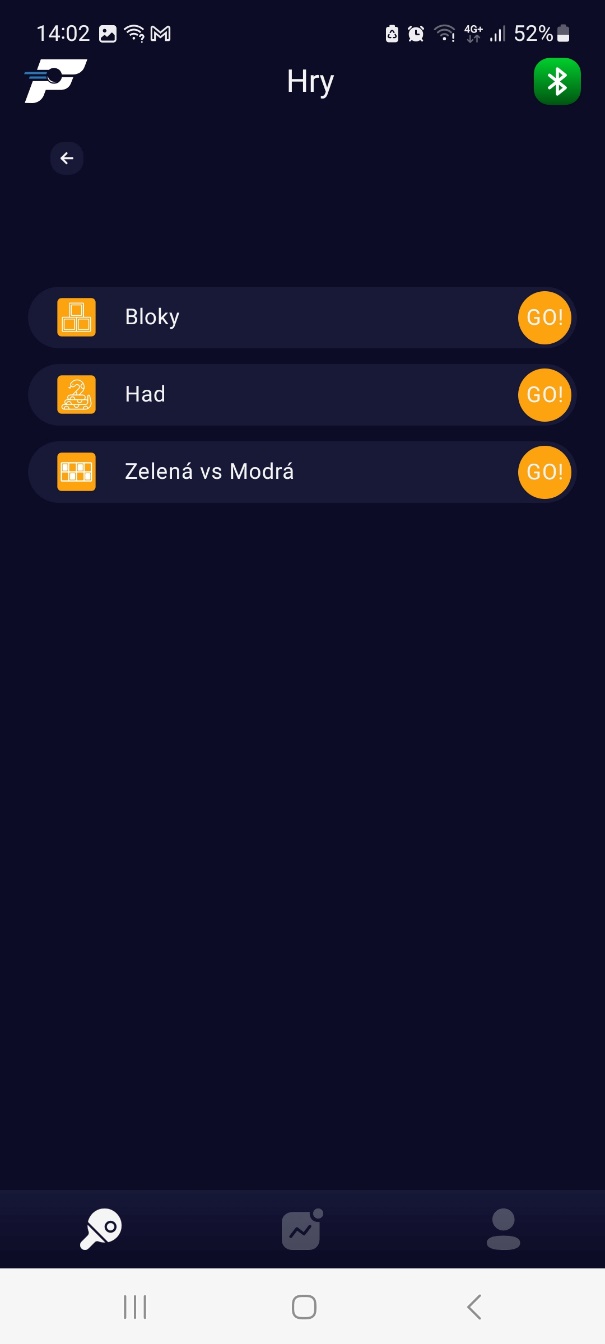 Karta:  Historie tréninků (Historie cvičení)Karta:  Historie tréninků (Historie cvičení)Na kartě „Historie cvičení“ – historie tréninků najdete všechny Vaše uložené tréninky v jednotlivých dnech. K jednotlivým tréninkům jsou uloženy i Vaše statistiky, takže můžete sledovat Vaše zlepšení či vývoj.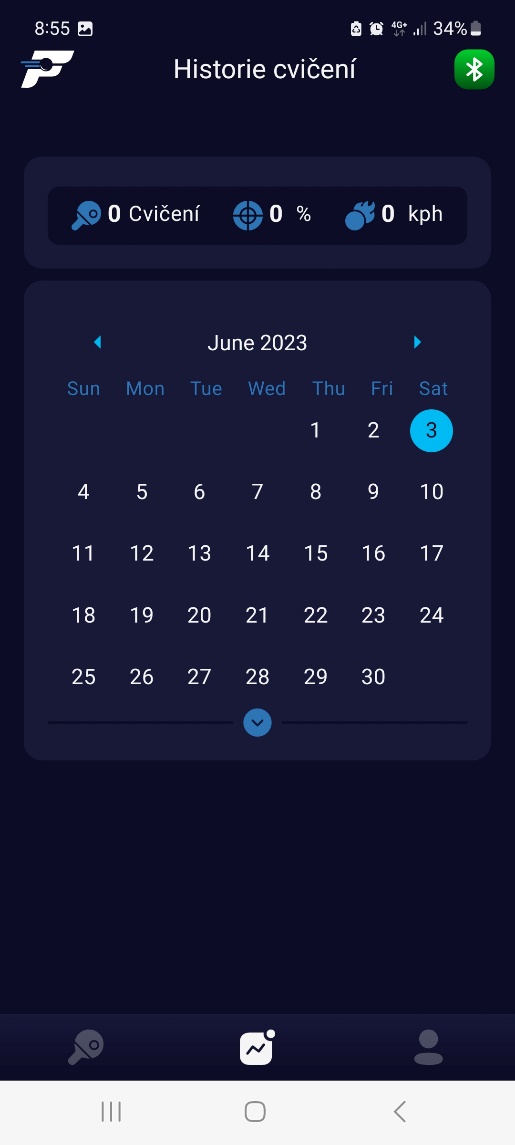 Karta: Nastavení profilu (Můj profil)Karta: Nastavení profilu (Můj profil)Karta: Nastavení profilu (Můj profil)Na kartě „Můj profil“ – nastavení profilu najdete základní nastavení aplikace FastPong.Pro základní informace o hráči klikněte na černou šipku.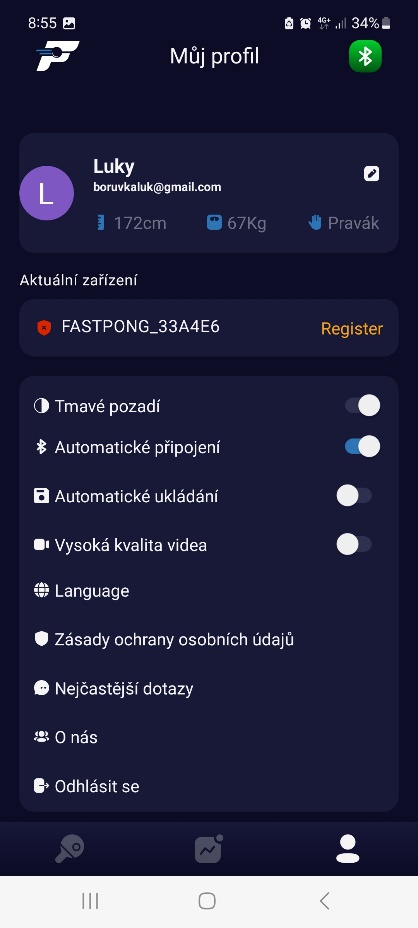 Zde si můžete nastavit:PřezdívkuVýškuVáhuVěkovou skupinu Hrací ruku pravá/levá Jednotky rychlostiPohlaví 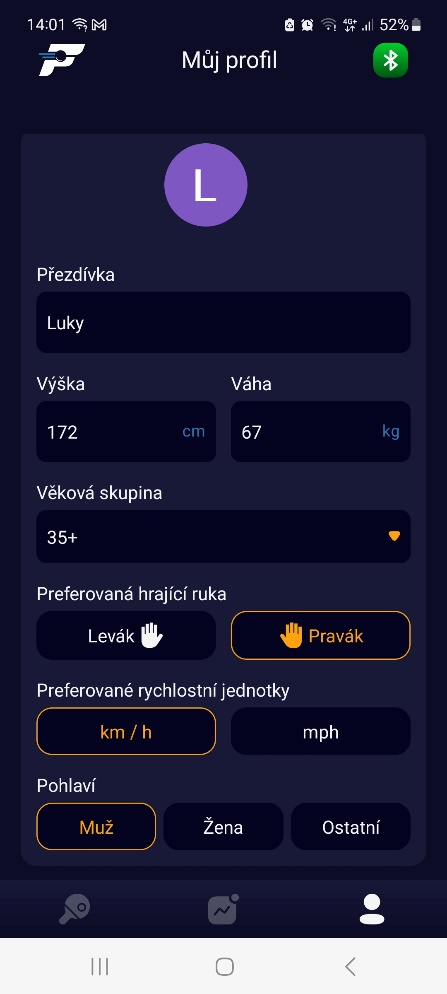 Karta: Nastavení profilu (Můj profil)Karta: Nastavení profilu (Můj profil)Karta: Nastavení profilu (Můj profil)Dále si můžete zvolit:Barevné pozadí aplikace Automatické připojení BluetoothAutomatické ukládáníNastavení vysokého rozlišení videaNastavení jazyka (Language)Odkaz na všeobecné obchodní podmínkyČasto kladené otázky (Nejčastější dotazy)Odkaz na informace o společnosti FastPong(O nás)Odhlášení z aplikace (Odhlásit se)Dále si můžete zvolit:Barevné pozadí aplikace Automatické připojení BluetoothAutomatické ukládáníNastavení vysokého rozlišení videaNastavení jazyka (Language)Odkaz na všeobecné obchodní podmínkyČasto kladené otázky (Nejčastější dotazy)Odkaz na informace o společnosti FastPong(O nás)Odhlášení z aplikace (Odhlásit se)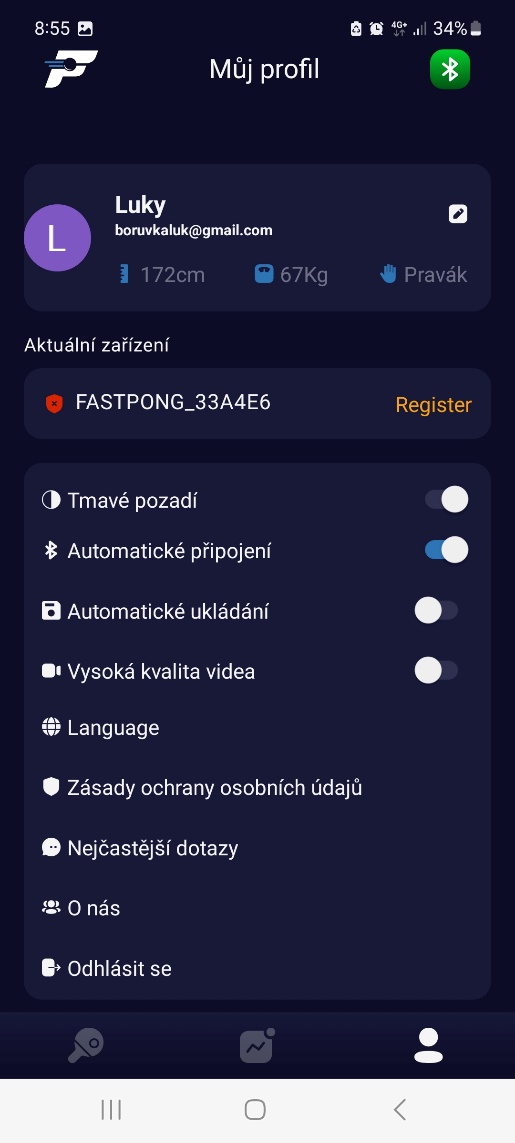 